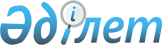 О наименовании новой улицы села Тимирязево Тимирязевского сельского округа Тимирязевского районаРешение акима Тимирязевского сельского округа Тимирязевского района Северо-Казахстанской области от 19 апреля 2012 года N 30. Зарегистрировано Управлением юстиции Тимирязевского района Северо-Казахстанской области 18 мая 2012 года N 13-12-151.
      Сноска. В текст на казахском языке внесены изменения, текст на русском языке не меняется, решением акима Тимирязевского сельского округа Тимирязевского района Северо-Казахстанской области от 02.07.2018 № 29 (вводится в действие со дня его первого официального опубликования).
      В соответствии с пунктом 4 статьи 14 Закона Республики Казахстан от 8 декабря 1993 года "Об административно-территориальном устройстве Республики Казахстан" и пунктом 2 статьи 35 Закона Республики Казахстан "О местном государственном управлении и самоуправлении в Республике Казахстан" от 23 января 2001 года, с учетом мнения населения, аким сельского округа РЕШИЛ:
      1. Новой улице, строящейся на территории села Тимирязево, присвоить наименование "Тәуелсіздік".
      2. Контроль за исполнением настоящего решения оставляю за собой.
      3. Настоящее решение вступает в силу со дня государственной регистрации в управлении юстиции Тимирязевского района и вводится в действие со дня официального опубликования.
					© 2012. РГП на ПХВ «Институт законодательства и правовой информации Республики Казахстан» Министерства юстиции Республики Казахстан
				
      Аким сельского округа

С. Байдалина

      "СОГЛАСОВАНО" 19 апреля 2012 года

      Начальник

      государственного учреждения

      "Отдел культуры, развития языков,

      физической культуры и спорта

      Тимирязевского района

      Северо-Казахстанской области"

Меркель

Андрей Андреевич

      Начальник

      государственного учреждения

      "Отдел строительства

      Тимирязевского района

      Северо-Казахстанской области"

Кушбасов

Сайлаубай Ашимович
